Интегрированный урок  по  математике "Треугольники" и ОКГ «Построение рисунка из деталей» (5 класс)С.И.Брусенцова,                              учитель  математики          государственного казенного общеобразовательногоучреждения «Специальная (коррекционная)      общеобразовательная школа-интернат №6»г. БлагодарныйСтавропольского краяТип урока: интегрированный урок                                                                                       изучение  нового материала (исследовательская работа) по математике и обобщение знаний по ОКГЦели: 	Показать взаимосвязь предметов математика и информатикаСпособствовать развитию интереса к предметам математика и информатика Способствовать творческой активности  учащихсянаучить выделять признаки различных видов треугольников, научить ввести исследование с опорой на алгоритм действий развивать творческую мыслительную деятельность учащихся на уроке с помощью решения задач исследовательского характера, способствовать формированию навыков самостоятельной работы, формировать четко и ясно излагать свои мыслиУчить детей создавать рисунок, собирая его из отдельных деталей, развивать пространственное воображениеОборудование: компьютеры, проектор, презентации в Power Point, карточки с изображением равностороннего, равнобедренного, разностороннего треугольника.Ход урокаПрезентация.I  Организационный момент: объявление темы и цели урока  «Идет о математике  молваБудто она в порядок ум приводитТак, может быть, поэтому она,                                                                                                Так сильно уважаема в народе»    II Актуализация знанийУстно: Давайте вспомним, какие геометрические фигуры вы знаете? (квадрат, прямоугольник, треугольник)1. Сколько треугольников на этом рисунке?(5)(8)2. Найди 6 треугольников на рисунке.3. Отгадайте ребус: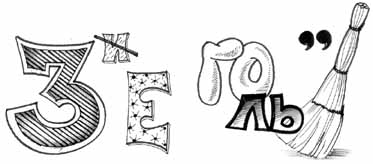 IV. Подготовка к восприятию нового материала (устный опрос) Давайте вспомним, какие виды треугольников мы знаем?(Отв: прямоугольный, тупоугольный, остроугольный).Какой треугольник называется прямоугольным?(отв: треугольник, у которого один из углов прямой). (слайд 4)Какой треугольник называется тупоугольным?(отв: треугольник, у которого один из углов тупой). (слайд 5)Какой треугольник называется остроугольным (отв: треугольник, у которого все углы острые). (слайд 6)По какому признаку мы выделяем с вами эти группу треугольников.(отв: в зависимости от величины угла). (слайд 7)V. Изучение нового материала (исследовательского характера)- Сейчас мы познакомимся со второй группой треугольников и попробуем выяснить, по какому признаку ее можно выделить. Перед вами карточки с изображением различных треугольников (карточки с изображением треугольников). Ваша задача выполнить следующие действия (на экране слайд 8  с алгоритмом действий)Алгоритм: Возьми одну карточку №1Измерь стороны треугольников линейкойЗапишите результаты измерения в тетрадьПовтори команды с 1 по 3 для всех видов треугольниковСделай вывод. Что интересного вы видите?- Давайте попробуем дать название этим треугольникам	ABC:   AB =7 см			BC = 7 см			AC = 7см- Как можно назвать треугольник, у которого все стороны равны? (равносторонний)                                                                                                                  Красный – равносторонний  	MNK: MK = 5см			MN = 9см			NK = 7 см- А теперь попробуйте дать название треугольнику, у которого все стороны разной длины? (разносторонний)                                                                                                                  зеленый – разносторонний 	MOP:  MP =5 см		   MO = 8 см		   OP =8 см- И треугольнику, у которого две стороны равны? (равнобедренный)                               желтый – равнобедренный - У нас появилась еще одна группа треугольников. По какому признаку она определилась? слайд 9 (по числу равных сторон)- Теперь все большое семейство треугольников можно разделить на две группы. (схема слайд 10). Записываем в тетради.I группа:  в зависимости от величины углаII группа: по числу равных сторонVII   Из истории треугольников.Треугольник – самая простая замкнутая прямолинейная фигура, одна из первых, свойства которой человек узнал еще в глубокой древности, так как эта фигура всегда имела широкое применение в практической жизни. В строительном искусстве испокон веков используется свойство жесткости треугольника для укрепления различных строений и их деталей. Изображения треугольников и задачи на треугольники встречаются в папирусах, в старинных индийских книгах и в других древних документах. В Древней Греции учение о треугольниках развивалось в ионийской школе, основанной в VII веке до н.э. Фалесом, и в школе Пифагора.. Понятие о треугольнике исторически развивалось так: сначала рассматривались лишь равносторонние, затем равнобедренные и, наконец, разносторонние треугольники. Равнобедренный треугольник обладает рядом геометрических свойств, которые привлекли к себе внимание еще в древности. То, что углы при основании равнобедренного треугольника равны, было известно еще древним вавилонянам 4 000 лет назад. А землемеры и поныне прибегают к прямоугольному треугольнику для определения расстояний и т.п. Дети, а где вы в жизни видели треугольникVIII   Практическая работа.Ребята, а сейчас представим что вы уже не ученики, а архитекторы и кораблестроители. Архитекторы будут рисовать дом на бумаге, а кораблестроители соберут модель корабля. Встаем и отправляемся в «Проектное бюро» - проектная организация, которая осуществляет комплекс  услуг по разработке проектов гражданских и промышленных объектов.Работа в PaintВот и мы с вами сейчас выполним задание в графическом редакторе Рaint,                          1. выполним рисунок, используя треугольники2. кораблестроители построят модель корабляВначале вспомним правила работы за компьютеромПодойдите к своим рабочим местамIX    Рефлексия.Сегодня каждый из нас закончил урок с определенным настроением. Какое оно у вас я не знаю, а могу лишь догадываться. Для того, чтобы передать эмоциональное настроение при работе на компьютере используют смайлики ( от английского слова Smile – улыбка). Оцените себя, используя смайлики.- те, кто считает, что хорошо понял тему и поработал на уроке.– те, кто считает, что недостаточно хорошо понял тему, поработал на уроке. - те, кто считает, что ему еще нужно работать над данной темой.